«Детский сад №112 комбинированного вида» г.ЧебоксарыЭкскурсия по городу ЧебоксарыРазработала: учитель-логопед        Хораськина Ирина Владимировна2018 год«Экскурсия  по  городу  Чебоксары».Цель: Углубить и обобщить знания о городе Чебоксары.Программное содержание:Коррекционно – образовательные задачи:-продолжить знакомство с достопримечательностями родного города;-уточнить знания детей о людях, которые прославили Чувашию;-упражнять в образовании и употреблении в речи родительного падежа единственного и множественного числа существительных;-упражнять в подборе родственных слов;-упражнять в звуковом анализе слов;-закрепить умение правильно составлять предложения.Коррекционно – развивающие задачи:-развивать диалогическую и связную речь, координацию речи с движениями, мелкую моторику, память, фонематический слух,  укреплять мышцы глаз.Коррекционно – воспитательные задачи:-воспитывать любовь к родному городу, чувство гордости за Родину, уважение к людям прославившим Чувашию.Материал:  мультимедийное обеспечение, костюм Гостьи, указка, мяч, обруч с лентами, игра «Сложи чувашский узор»,  запись гимнастики для глаз по Аветисову,  магнитофон, запись музыки, магнитная доска и магнитики цветные, предметные картинки, закладки, бейджики по количеству детей, выставка книг  М.Д.Трубиной, детские рисунки. Предшествующая работа: -рассматривание иллюстраций о родном городе;-дидактическая игра «Наш город»;-разучивание стихотворений о Чебоксарах, Чувашии;-выполнение рисунков «Чувашский орнамент», «Памятники г. Чебоксары»;-музыкальное развлечение на тему «Наш любимый город Чебоксары»;-посещение памятных мест.Методические приемы по структуре работы:1.Логоритмика «Здравствуй»;2.Стихи о городе, республике;3.Сюрпризный момент (появление Гостьи из Индии);4.Экскурсия по городу.5.Пальчиковая гимнастика «Наш любимый Чебоксары»;6.Коррекционно-развивающая игра «Один - много»;7.Коррекционно – развивающая игра «Родные слова»;8.Физкультминутка «Мы по городу гуляем»9.Коррекционно-развивающая игра «Путаница»10.Подвижная игра «Карусели»;11.Звуковой анализ слов;12.Дидактическая игра «Сложи чувашский узор»13.Гимнастика для укрепления глазных мышц.14.Выступление библиотекаря.15.Уход Гостьи16.Итог.Литература:1.Т.Б.Филичева, Т.В.Туманова, Т.В.Чиркина «Воспитание и обучение детей дошкольного возраста с ОНР» Программно-методические рекомендации. Москва. : Дрофа 2009.2.Н.В.Нищева «Программа коррекционно – развивающей работы в логопедической группе детского сада с общим недоразвитием речи» 2007.3.О.В.Драгунова «Программа воспитания ребенка-дошкольника». Чебоксары. 1995.4.Н.В.Алешина «Знакомим дошкольников с родным городом» Москва. 1999.5.Л.В.Васильева «Чувашский орнамент в рисунках и аппликациях дошкольников».6.И.И.Волкова «Задания воспитателям коррекционных групп по лексическим темам для преодоления у детей ОНР (подготовительная к школе группа)» Чебоксары. 2005.Ход развлеченияОрганизационный момент.	Дети входят в зал .Логопед: ребята, поэт Пётр Хузангай  в своих стихах писал об этом крае, что это край ста тысяч песен, ста тысяч слов и ста тысяч вышивок, а вы догадались о каком крае идёт речь?Дети: о Чувашии. Ребята, давайте поприветствуем  друг друга и наш край.                                Логоритмика «Здравствуй!»Здравствуй, солнце золотое (правую руку вверх)Здравствуй, небо голубое     (левую руку вверх)Здравствуй, вольный ветерок (руки над головой)Здравствуй, маленький дубок (присесть)Мы живём в одном краю         (руки перед собой)Всех мы вас приветствуем!      (руки в рукопожатии)Логопед: ребята, мы живём в Чувашской Республике, а как же называется наша столица? Дети: Чебоксары.Логопед: ребята, а вы знаете стихи о Чувашии, о Чебоксарах?Дети: да!Логопед: я предлагаю присесть на стульчики и послушать стихи.                                Дети садятся на стульчики.                                                    Стихи.1 ребёнок:	2 ребёнок: Чебоксары, Чебоксары	Мы на волжском берегу крутом,Город дружбы, доброй славы	Как семья единая живём.Славен город наш родной	Край чувашский устремлён всегда вперёд,И трудом и красотой	Славен доблестным трудом своим народ.Разной нации народ	В светлый праздник как к друзямСемьёй дружною живёт	Приезжайте в гости к нам.Хлебосольный, трудовойЛюбит строить город свой.Основная часть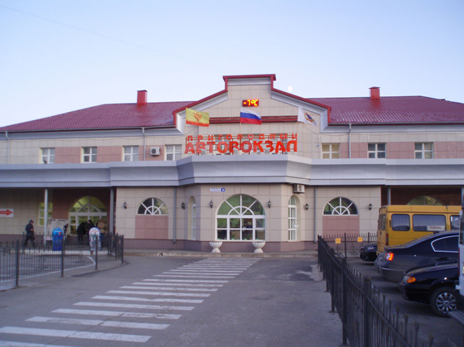 Логопед: ребята, а у меня для вас есть новость! К нам в Чебоксары приезжает гостья из далекой Индии. Нам необходимо встретить ее на Привокзальной площадиА вот и Привокзальная площадь, на ней находятся два вокзала - автобусный и железнодорожный. Гостья сообщила, что приедет на поезде. Ребята, если она приедет на поезде, то у какого вокзала мы её встретим?Дети: мы встретим её у железнодорожного вокзала.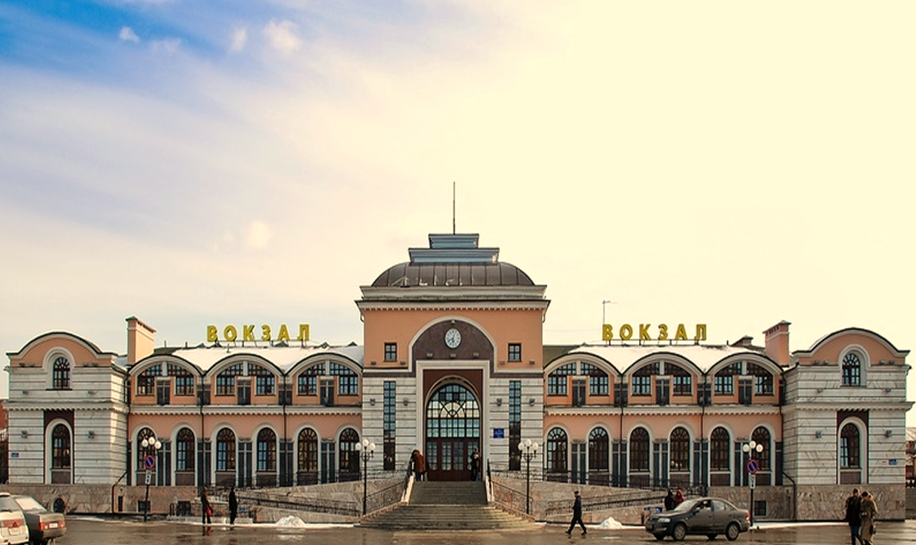                                                             Входит гостья, прилетевшая из Индии.Гостья: здравствуйте, ребята!Дети: здравствуйте!Гостья: я люблю путешествовать и приехала к вам, чтобы познакомиться с городом и лучше узнать русский язык и национальные особенности вашего края. Логопед: мы рады приветствовать Вас у себя в Чебоксарах. А чтобы познакомиться с городом я предлагаю совершить экскурсию по историческим местам, наши дети будут юными экскурсоводами. Недалеко от вокзала находится сквер имени В.И.Чапаева, а в центре находится памятник. Кто из юных экскурсоводов, желает рассказать Гостье об этом человеке? (рассказ ребёнка)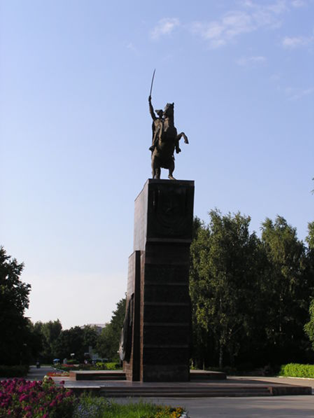 Гостья: о, как интересно! Дети, а в вашем городе много скверов и улиц?Дети: да.Логопед: дети, я предлагаю вспомнить наше любимое стихотворение и поиграть с пальчиками. Расположимся полукругом.                     Пальчиковая гимнастика «Наш любимый Чебоксары»                          Наш любимый Чебоксары-                                                                         (попеременные удары ладошками и кулачками)                          Город очень- очень старый! (хлопки в ладоши)                          Много улиц и мостов,  (загибать пальцы по – одному, начинать с большого)                         Скверов, парков и садов.Логопед: я предлагаю поиграть в игру «Один - много» и вспомнить чего ещё много в городе, давайте встанем в круг.                            Коррекционно-развивающая игра «Один - много» (с мячом).Один фонтан – много фонтанов;Один перекрёсток – много перекрёстков;Одна церковь – много церквей;Один музей – много музеев;Один театр – много театров;Один автобус – много автобусов.Логопед: ребята, пройдите  пожалуйста на стульчики, следующая улица-Николаева. Здесь тоже находится памятник.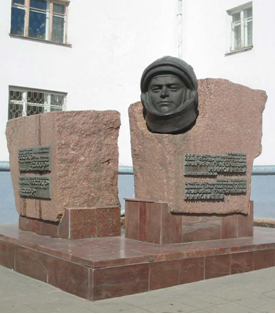 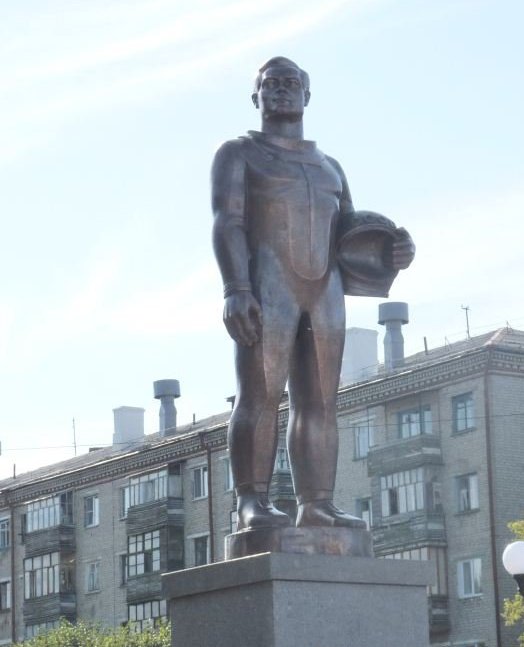 Ребята, кто желает рассказать об этом человеке, прославившем Чувашию на весь мир (рассказ ребёнка)?Гостья: ребята, а в вашем городе есть новые памятники? Дети: да!Логопед: этот памятник установлен 5 сентября 2011г. тоже в честь А.Г.Николаева. Открытие памятника было большим событием в Год российской космонавтики. Саша недавно побывал там и хочет поделиться своими впечатлениями об увиденном (рассказ ребёнка о новом памятнике).Гостья: молодец, Саша!Логопед: ребята, Андриян Григорьевич Николаева наш земляк, потому что он родился и вырос на чувашской земле, эти слова «земля» и «земляк» - родственные, потому что они образовались от одного слова - «земля» и их ещё можно назвать родными. Я предлагаю поиграть в игру «Родные слова» и наша Гостья узнает, как много слов может образоваться от одного слова.                              Коррекционно-развивающая игра «Родные слова» (с карточками)      Дети подбирают родственные слова к словам - Волга, земля, город, Чувашия, Чебоксары, лес.Волга – волжане, волжский, Волжанка.Земля – земляк, землянка, земляника, подземелье.Город – горожане, городской, городок, пригород.Чувашия – чуваш, чувашский, чувашечка.Чебоксары – чебоксарецЛес – лесок, лесник, лесоруб, лесовик, подлесок.Логопед: а теперь я предлагаю прогуляться по городу.                              Физкультминутка «Мы по городу гуляем»Мы по городу гуляем (шагаем на месте)Мы свой город изучаем (руки – козырёк)Справа есть высокий дом (правая рука вверх)Обойдём его кругом (поворот на месте)Слева домик ниже (левая рука вниз)Подойдём поближе (сузить круг)Это церковь – божий дом (поднять руки вверх, соединить над головой)Все мы дети в доме том (обнять руками себя)Ну, а это детский сад (руки в стороны)Каждый здесь детишкам рад (повороты в стороны)Гостья: у город красивый вас очень.Логопед: вы хотели сказать у вас очень красивый город?Гостья: да-да да! Я не совсем хорошо умею говорить по-русски и хотела бы, чтобы вы мне помогли.                                Коррекционно-развивающая игра «Путаница»Гостья:             -часто, я, набережной, на, гуляю.                           -качелей, в, много, и, каруселей, парке.                          -город, очень, Чебоксары, красивый.                          -озёр, край, и, полей, Чувашия. Ребята: «Я часто гуляю на набережной» и.т.д.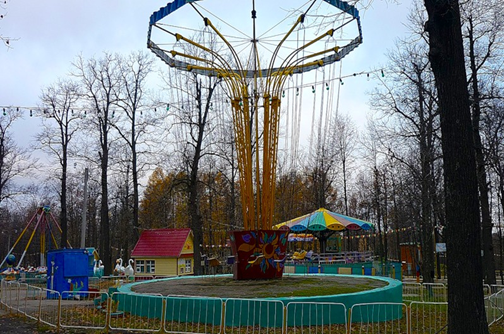 Гостья: спасибо ребята, я постараюсь говорить правильно.        Логопед: ребята, присаживайтесь на стульчики, а теперь мы спускаемся к парку Лакреевский лес. Ребята, что это за место, кто из юных экскурсоводов расскажет нам о нём? (рассказ ребёнка) Логопед: действительно, это любимое место отдыха горожан                              В парке с самого утра веселится детвора.                             Есть здесь горки и качели, расписные карусели.                             Приглашаем всех гостей покататься поскорей!                                         Подвижная игра «Карусели»-Еле-еле, еле-елеЗавертелись карусели.                                   Медленно двигаются по кругу.А потом, потом, потомВсё бегом, бегом, бегом.                               Двигаются в ускоренном темпе.Тише, тише, не спешите,Карусель остановите.                                    Темп постепенно замедляется.Раз- два, раз- два,Вот и кончилась игра.                                    Хлопают в ладоши в такт словам.                                         Дети садятся на стульчики.Логопед: мы подошли к Национальной библиотеке. Расположена она в уютном зелёном сквере. В центре сквера стоит памятник Ивану Яковлевичу Яковлеву - чувашскому педагогу и просветителю.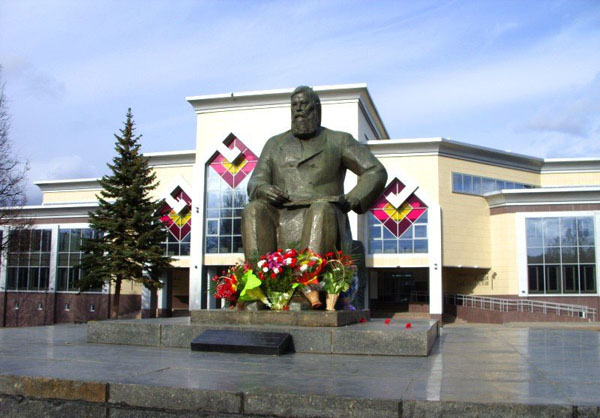  Расскажите, пожалуйста, подробнее об этом человеке (рассказ ребенка).Гостья: библиотека – это место, где хранятся книги. А вы читать умеете?Дети: да!Логопед: и не только читать, наши ребята могут различать буквы и звуки, выполнять звуковой анализ слов.  Ребята, я предлагаю выложить из фишек слова и показать чему мы научились в садике.                                       Звуковой анализ слов (у мольберта)                                      Слова: школа, книга, азбука, дом.Гостья: молодцы!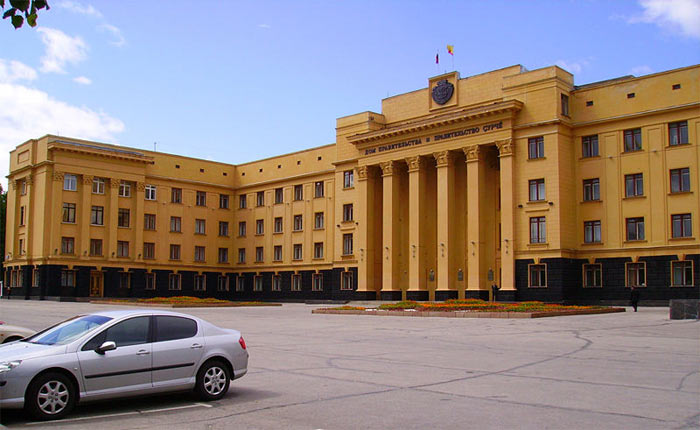 Логопед: перед нами площадь Республики, здесь находится Дом Правительства. В этом  доме работают глава республики М.В.Игнатьев и его помощники – министры. С площади Республики хорошо видна река Волга.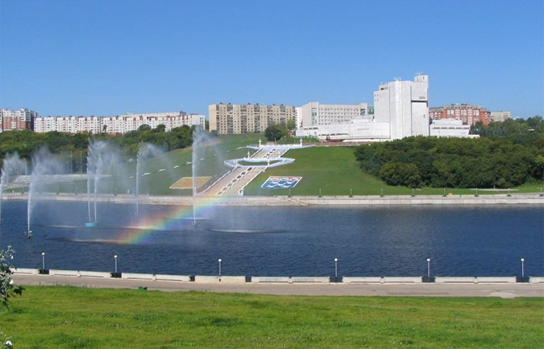 Логопед: а теперь мы подошли к набережной великой реки Волги, на берегах которой и расположен наш город. 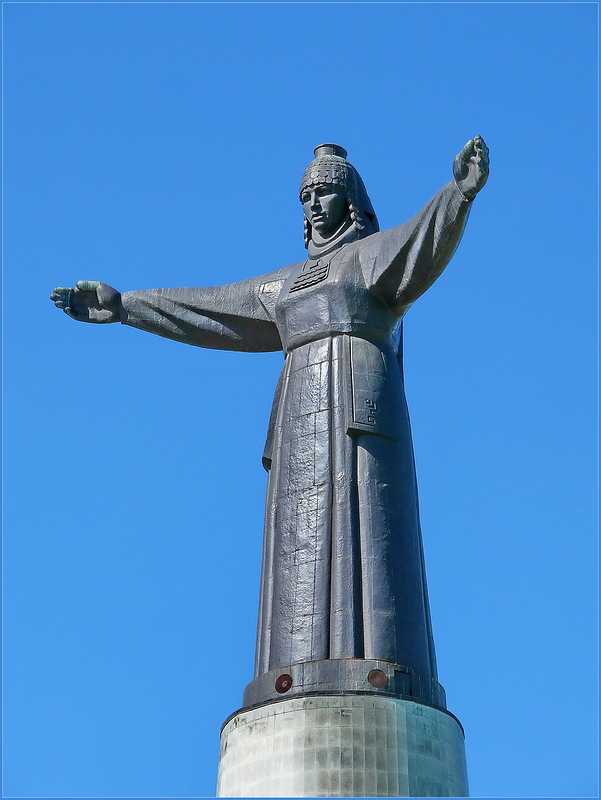 Перед нами монумент Матери- Покровительницы, изображение Матери не случайно, у чувашей гордостью нации является женщина, покровительница земли и народа. Кто из вас, ребята, желает рассказать об этот монумент (рассказ ребенка)?  Логопед: дети, чувашские женщины очень любят вышивать. Одежду они украшали вышивкой. Я предлагаю выложить узор по мотивам чувашской вышивки.                                              Дети садятся за столы.                               Дидактическая игра «Сложи узор» (звучит музыка).Логопед: молодцы, ребята! Ваши глаза  наверное устали, давайте отдохнём.Глазками нужно следить за движущейся фигуркой.                       Гимнастика для глаз по Аветисову (стоя у экрана)                                                    Дети садятся.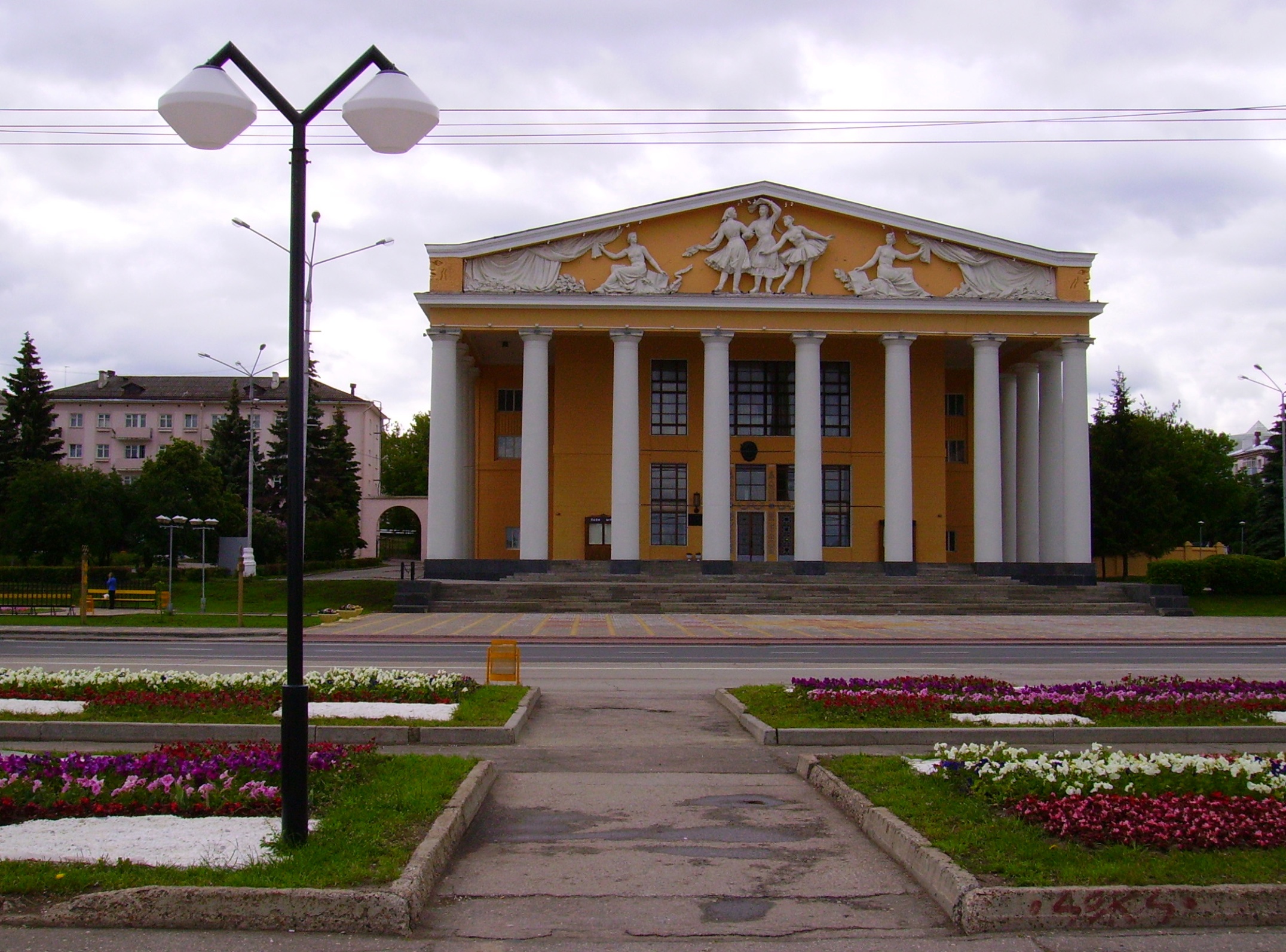 Логопед: на Заливе находится один из самых старейших театров республики – Чувашский академический драматический театр.И носит он имя великого чувашского поэта Константина Иванова. Ребята, кто желает рассказать нашей гостье о нём (рассказ ребёнка)? 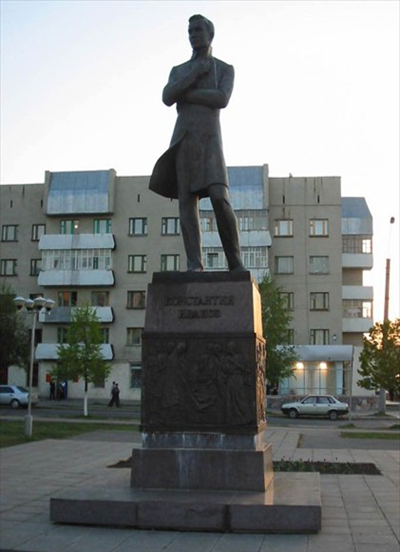 Гостья: я очень люблю бывать в театрах!           Логопед: дети, наш маршрут подходит к концу, мы дошли до библиотеки имени М.Д.Трубиной.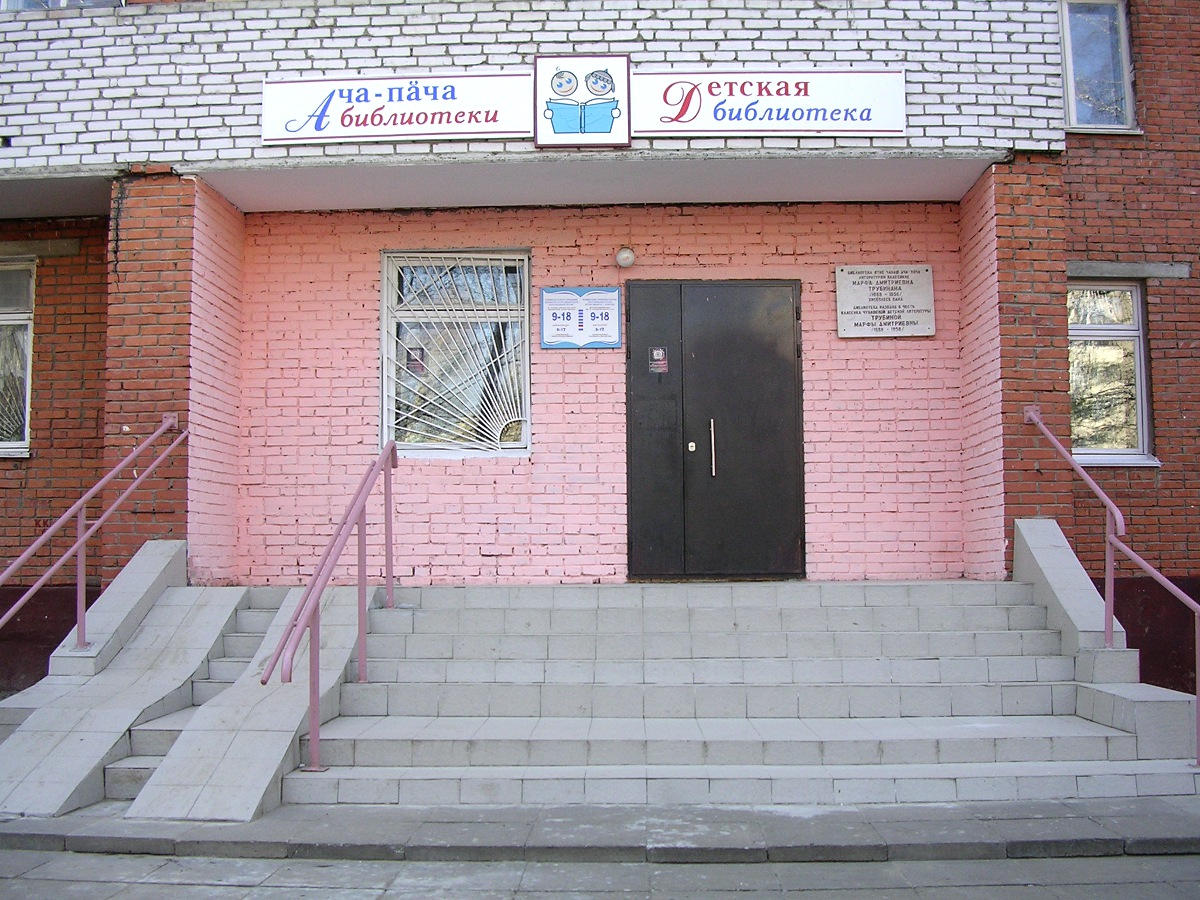 Вы узнали эту библиотеку, ребята?Дети: да!Логопед: мы часто там бываем, потому что наш детский сад сотрудничает с библиотекой. К нам в гости пришёл библиотекарь Анастасия Николаевна, чтобы рассказать о М.Д.Трубиной (рассказ библиотекаря о  биографии и творчестве М.Д.Трубиной).Библиотекарь: на память о нашей встрече я бы хотела подарить вам закладки для книг (вручает).Дети: спасибо!Логопед: вот и подошла к концу наша экскурсия. Дорогая Гостья, прими, пожалуйста,от ребят рисунки с изображением памятных мест нашего города (дети дарят рисунки).Гостья: спасибо! Спасибо всем за увлекательный рассказ о городе Чебоксары! Я с удовольствием поделюсь своими впечатлениями с друзьями из Индии, а сейчас мне нужно ехать дальше. До свидания!Дети: До свидания!                                                              Уход Гостьи.Итоговая беседа.Логопед: ребята, вам понравилось быть юными экскурсоводами? А что  вам запомнилось больше всего?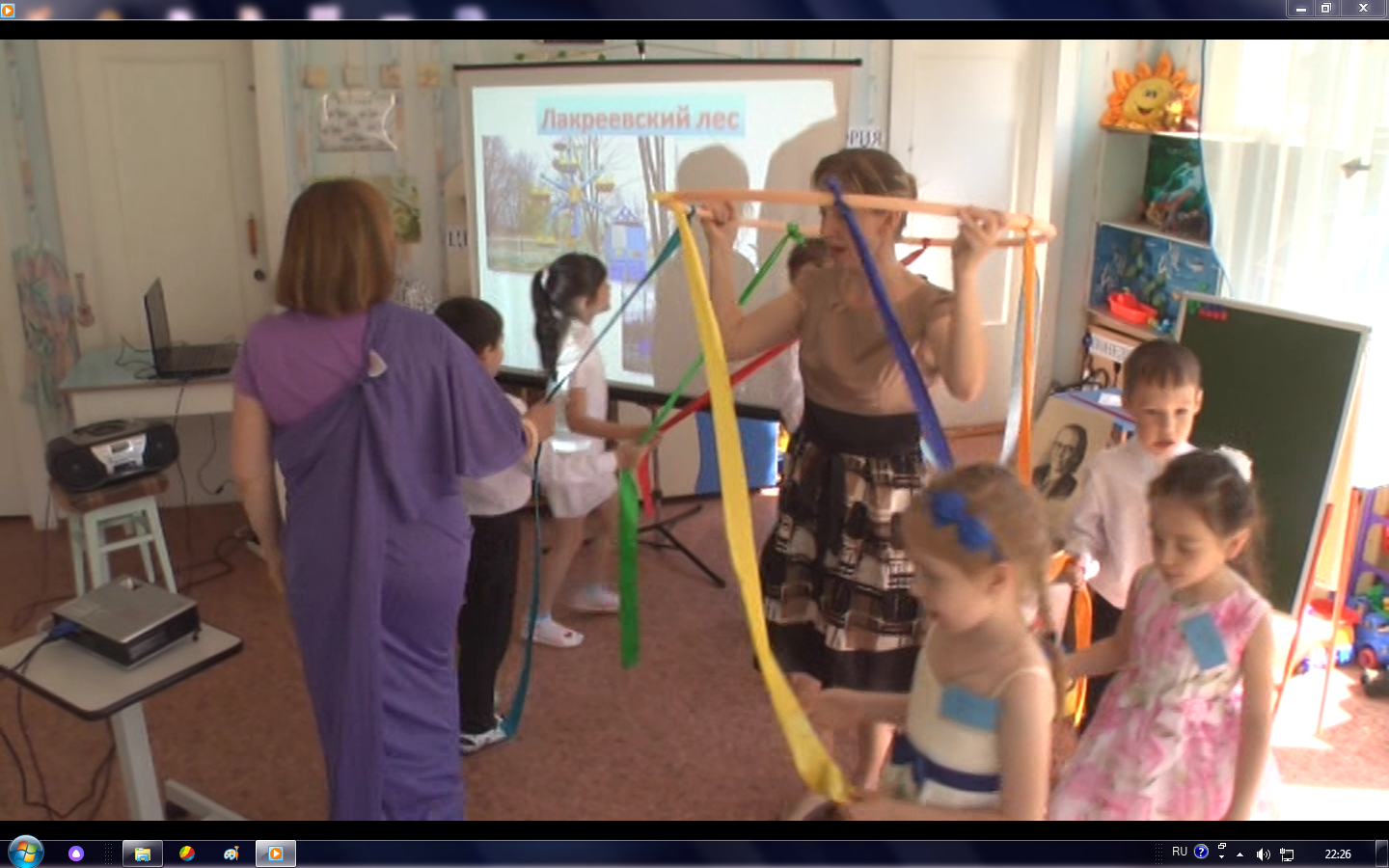 